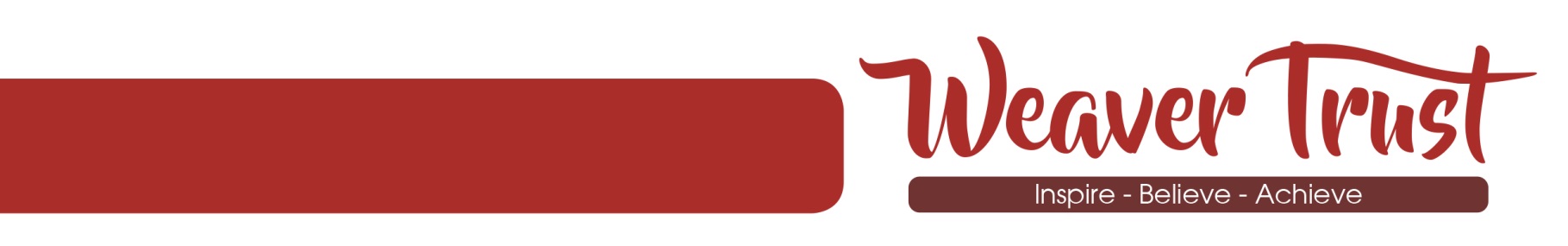 Role: Teaching Assistant (1:1)Location: Halton Lodge Primary SchoolGrade:   Grade 3, Scale Point 2-4Salary: £16,876 to £17,441 (FTE: £22,366 to £23,114)	 		Contract type: Fixed Term (For as long as the child remains at our school, the child is in receipt of enhanced funding and/or the child requires additional 1:1 support)Hours: 32.5 per week, 39 weeks a yearPrior to the start of the new academic year, the Governors and Headteacher at Halton Lodge Primary School wish to appoint THREE skilled and committed 1:1 Learning Support Assistants (Teaching Assistants) to join our team. We are looking for friendly, caring and compassionate people who have the ability and skills to understand and support children with one of the following:a child in KS1 whose primary need is Communication and Interaction;two children in the same class, in LKS2, whose primary needs are Communication and Interaction;a child in UKS2 whose primary need is Social, Emotional & Mental Health At Halton Lodge Primary School, we can offer you:A friendly, hardworking team of staff,A welcoming and vibrant school,Happy children who enjoy learning.The successful candidate should have:a NVQ Level 2 or equivalent qualificationexperience of working with children with Special Educational Needshigh expectations for all learners, especially those with additional needsthe ability to work closely, and effectively, as a member of a teamthe ability to take responsibility for supporting individual pupils (and small groups of children) to develop their learning and understanding in all areas of the National Curriculumhigh personal standards for their performance (including the ability to be welcoming and approachable to parents and pupils, and to behave in an enthusiastic yet responsible manner). If you feel that you have the skills, energy and enthusiasm to successfully support any of these pupils, we would be delighted to hear from you. Please complete an application form and provide a supporting statement outlining your interest, expressing how you feel you could contribute to our school (on no more than 1 side of A4).  If there is one, or more, of the roles that particularly interests you, please state this within your application, so we can see clearly where you feel your skills would be most suited. Please email your application for the attention of our Headteacher, Mr Anthony Hilldrup, on hr@haltonlodgeps.org.uk Prospective candidates are invited to visit the school for a show around, to meet the headteacher, be taken on a short tour of the school and learn more about the children we are seeking to support on either of the following dates:(i) 09:30 on Friday 5th July 2024			(ii) 16:30 on Tuesday 9th July 2024Please contact the school via email (hr@haltonlodgeps.org.uk) to book on to one of these show arounds.Closing date: 	Friday 12th July 2024 at 09:30Interviews: 	To take place w/c Monday 15th July 2024Our school and Weaver Trust place the highest priority on keeping our children safe. Applicants will be subject to a stringent vetting, including an Enhanced DBS check and induction process.